MITARBEITER-NOTFALL-KONTAKTFORMULAR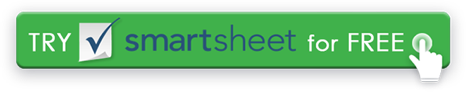 INFORMATIONEN FÜR MITARBEITERINFORMATIONEN FÜR MITARBEITERINFORMATIONEN FÜR MITARBEITERINFORMATIONEN FÜR MITARBEITERNAME DES MITARBEITERSMITARBEITER-IDSSNPOSITIONADRESSETELEFON 1ADRESSETELEFON 2ADRESSEE-MAILADRESSEDATUM DER FERTIGSTELLUNGNOTFALLKONTAKTENOTFALLKONTAKTENOTFALLKONTAKTENOTFALLKONTAKTEKONTAKT 1 NAMEBEZIEHUNGTELEFON 1TELEFON 2ADRESSEKONTAKT 2 NAMEBEZIEHUNGTELEFON 1TELEFON 2ADRESSEKOMMENTARE Bitte geben Sie Details zu allen medizinischen oder persönlichen Informationen an, die Sie an einen Notfalldienstleister weitergeben möchten.KOMMENTARE Bitte geben Sie Details zu allen medizinischen oder persönlichen Informationen an, die Sie an einen Notfalldienstleister weitergeben möchten.ALLERGIENALLERGIEN GEGEN MEDIKAMENTEDERZEIT EINGENOMMENE MEDIKAMENTEANDEREMEDIZINISCHE KONTAKTINFORMATIONENMEDIZINISCHE KONTAKTINFORMATIONENMEDIZINISCHE KONTAKTINFORMATIONENMEDIZINISCHE KONTAKTINFORMATIONENNAME DES ARZTESTELEFONNAME DES ZAHNARZTESTELEFONBEVORZUGTES KRANKENHAUSTELEFONDie oben genannten Informationen wurden freiwillig zur Verfügung gestellt, und ich autorisiere die Kontaktaufnahme in meinem Namen im Falle eines Notfalls.UNTERSCHRIFT DES MITARBEITERSDATUMAUSGEFÜLLTES FORMULAR AN SENDEN ANREC'D BYDATUM REC'DVERZICHTSERKLÄRUNGAlle Artikel, Vorlagen oder Informationen, die von Smartsheet auf der Website bereitgestellt werden, dienen nur als Referenz. Obwohl wir uns bemühen, die Informationen auf dem neuesten Stand und korrekt zu halten, geben wir keine Zusicherungen oder Gewährleistungen jeglicher Art, weder ausdrücklich noch stillschweigend, über die Vollständigkeit, Genauigkeit, Zuverlässigkeit, Eignung oder Verfügbarkeit in Bezug auf die Website oder die auf der Website enthaltenen Informationen, Artikel, Vorlagen oder zugehörigen Grafiken. Jegliches Vertrauen, das Sie auf solche Informationen setzen, erfolgt daher ausschließlich auf Ihr eigenes Risiko.